Comité intergouvernemental de la propriété intellectuelle relative aux ressources génétiques, aux savoirs traditionnels et au folkloreTrente-sixième sessionGenève, 25 – 29 juin 2018Projet de programme pour la trente-sixième sessionDocument établi par le SecrétariatLe Comité intergouvernemental de la propriété intellectuelle relative aux ressources génétiques, aux savoirs traditionnels et au folklore (ci-après dénommé “comité”) ayant demandé qu’un programme de travail soit diffusé, le présent document contient un projet de programme de travail proposé pour la trente-sixième session du comité.  Le projet de programme n’est présenté qu’à titre indicatif : l’organisation effective du travail du comité sera décidée par le président et par les membres conformément au règlement intérieur.[Fin du document]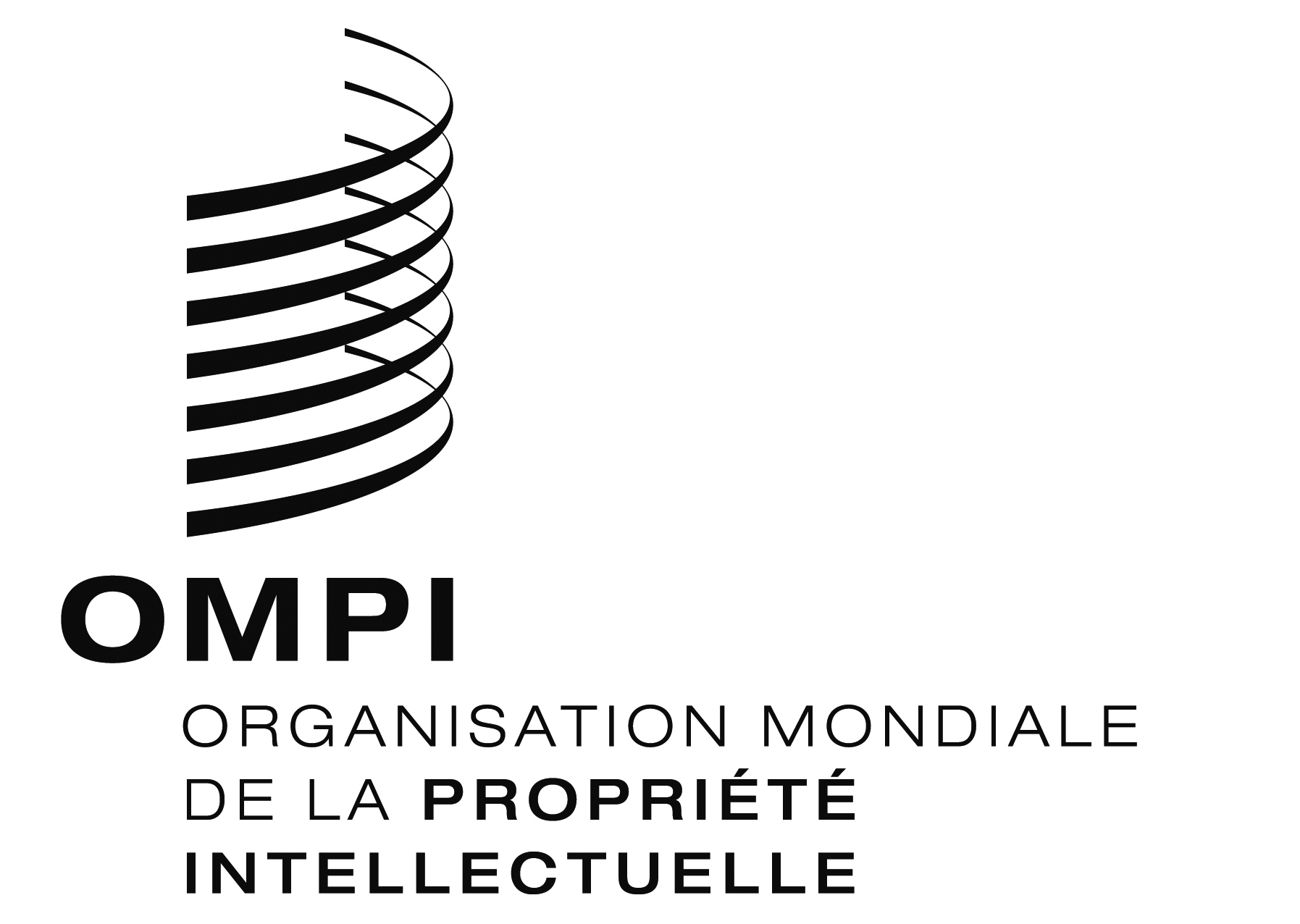 FWIPO/GRTKF/IC/36/INF/3WIPO/GRTKF/IC/36/INF/3WIPO/GRTKF/IC/36/INF/3ORIGINAL : anglaisORIGINAL : anglaisORIGINAL : anglaisDATE : 6 juin 2018DATE : 6 juin 2018DATE : 6 juin 2018Dimanche 24 juin 2018À partir de 9 h 00À partir de 14 h 00Groupe spécial d’experts sur les ressources génétiquesParticipants : experts désignés.  Pas une séance formelle du comité, mais établi par le comité et organisé par le Secrétariat.Forum consultatif autochtoneParticipants : représentants d’organisations qui représentent des communautés autochtones.  Ni séance formelle du comité ni réunion officielle de l’OMPI, mais approuvé par le comité et organisé par le SecrétariatLundi 25 juin 201810 h 00 – 13 h 00Point 1 : 	Ouverture de la sessionPoint 2 : 	Adoption de l’ordre du jourWIPO/GRTKF/IC/36/1 Prov. 3WIPO/GRTKF/IC/36/INF/2WIPO/GRTKF/IC/36/INF/3Point 3 : 	Adoption du rapport de la trente-cinquième sessionWIPO/GRTKF/IC/35/10 Prov. 2Point 4 : 	Accréditation de certaines organisationsWIPO/GRTKF/IC/35/2WIPO/GRTKF/IC/36/2Point 5 : 	Participation des communautés autochtones et localesFonds de contributions volontairesWIPO/GRTKF/IC/36/3WIPO/GRTKF/IC/36/INF/4WIPO/GRTKF/IC/36/INF/6Table ronde d’experts des communautés autochtones et localesBien qu’il ne s’agisse pas d’une partie formelle de la session du comité, il en sera rendu compte dans le rapport de la sessionWIPO/GRTKF/IC/36/INF/5 Rev.Point 7 : 	Ressources génétiquesWIPO/GRTKF/IC/36/4WIPO/GRTKF/IC/36/5WIPO/GRTKF/IC/36/6WIPO/GRTKF/IC/36/7WIPO/GRTKF/IC/36/8WIPO/GRTKF/IC/36/9WIPO/GRTKF/IC/36/INF/715 h 00 – 18 h 00Point 6 : 	Rapport sur les travaux du Groupe spécial d’experts sur les ressources génétiquesPoint 7 : 	Ressources génétiques (suite)Mardi 26 juin 201810 h 00 – 13 h 0015 h 00 – 18 h 00Point 7 : 	Ressources génétiques (suite)Point 7 : 	Ressources génétiques (suite)Mercredi 27 juin 201810 h 00 – 13 h 0015 h 00 – 18 h 00Point 7 : 	Ressources génétiques (suite)Point 7 : 	Ressources génétiques (suite)Jeudi 28 juin 201810 h 00 – 13 h 0015 h 00 – 18 h 00Point 7 : 	Ressources génétiques (suite)Point 7 : 	Ressources génétiques (suite)Vendredi 29 juin 201810 h 00 – 13 h 0015 h 00 – 18 h 00Point 7 : 	Ressources génétiques (suite)Point 8 : 	Questions diversesPoint 9 : 	Clôture de la session